Servis şoförleri ve rehberlik personeli kişisel hijyen kurallarına uygun şekilde hareketetmektedir.Öğrenciler ve personel servise binerken ve inerken sosyal mesafe kuralına uygun davranmaktadır.Sosyal mesafe kuralını bozulmaması için önlemler alınmaktadır. Salgın hastalık belirtileri ateş, öksürük, burun akıntısı, nefes darlığı vb. olanların maske takması sağlaarak belirti gösteren öğrenci ise öğrencinin velisi bilgilendirilerek sağlık merkezine yönlendirilecektir.Koltuklara numara verilerek evden alınma sırasına göre her öğrencinin personelin hangi koltuğu kullanacağı sabit hale getirilmiştir.Koltuk numarasına göre oturma listesi oluşturulmuş olup, liste serviste görünür şekilde açılarak ve her öğrenci personel kuruluşa gidiş ve dönüşlerde her gün kendi ayrılmış sabit koltukta seyahat etmektedir.Servis araçlarına oturma listesinde ismi bulunanların dışında kişi kabul edilmemektedir..Servis içinde konuşulmamasının doğru olmadığı belirtilmiş olup, içecek ve yiyecek servisi yapılmamaktadır..Klimanın iç hava sirkülasyon düğmesi kapalı tutulup servis araçlarının klima filtre bakımı düzenli olarak yapılmaktadır. Servislerde pencereler uygun olan her fırsatta açılarak servisin iç havasının temizlenmesi sağlanmaktadır.Servisin temizliğinin gün sonunda deterjan ile yapılması sağlanmaktadır.Her servis tamamlandıktan sonra sık dokuma yüzeyler, kapı kolları ,kol dayama, kolçak lar, tutacaklar cam açma düğmeleri, emniyet kemeri tokaları önce su ve deterjanla bezle silinmesi daha sonra 1/100 oranını sulandırılmış Sodyum Hipoklorit CAS No 76 81-52 - 9 veya%70 lik alkol ile dezenfekte edilmesi sağlanmaktadır. Bu amaçla Sağlık Bakanlığı ruhsatlı dezenfektanlar da kullanılabilir olup, temizliğin yolcu olmadığı durumlarda yapılması ve sonrasında en az 1 dakika bekleyip havalandırılması sağlanmaktadır. Servis hizmeti kuruluş dışı farklı bir firma tarafından sağlandığından belirlenen önlemlerin alındığı ve dezenfektasyonun yapıldığı güvence altına alınmıştır.21/09/2020Orhan DURANOkul Müdürü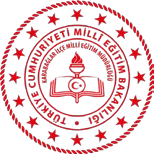 OSMANGAZİ İLKOKULUOKUL SERVİSLERİ KULLANMATALİMATIDoküman NoOSMANGAZİ İLKOKULUOKUL SERVİSLERİ KULLANMATALİMATIYayım TarihiOSMANGAZİ İLKOKULUOKUL SERVİSLERİ KULLANMATALİMATIRevizyon No00OSMANGAZİ İLKOKULUOKUL SERVİSLERİ KULLANMATALİMATIRevizyon Tarihi21 /09 /2020OSMANGAZİ İLKOKULUOKUL SERVİSLERİ KULLANMATALİMATISayfa No1/1